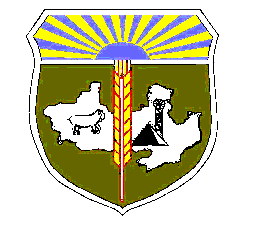 АДМИНИСТРАЦИЯМУНИЦИПАЛЬНОГО ОБРАЗОВАНИЯ  ДОМБАРОВСКИЙ РАЙОН ОРЕНБУРГСКОЙ ОБЛАСТИП О С Т А Н О В Л Е Н И Е17.12.2021                                                                                                    № 891-п[МЕСТО ДЛЯ ШТАМПА]«Об  установлении  долгосрочных тарифов на питьевую воду (питьевое водоснабжение) и водоотведение  и долгосрочных параметров  регулирования, устанавливаемых на долгосрочный период регулирования 2022-2024 годы, для организаций осуществляющих холодное  водоснабжение и водоотведение на территории муниципального образования  Домбаровский район»В соответствии с Федеральным законом от 7 декабря 2011 года № 416-ФЗ «О водоснабжении и водоотведении», постановлением Правительства Российской Федерации от 13 мая 2013 года № 406 «О государственном регулировании тарифов в сфере водоснабжения и водоотведения», постановлением Правительства Российской Федерации от 29 июля 2013 года № 641 «Об инвестиционных и производственных программах организаций, осуществляющих деятельность в сфере водоснабжения и водоотведения», приказом ФСТ России от 27 декабря 2013 года № 1746-э «Об  утверждении методических указаний по расчету регулируемых тарифов в сфере водоснабжения и водоотведения», а также учитывая итоги рассмотрения заседания комиссии по рассмотрению тарифов на жилищно-коммунальные услуги (протокол заседания комиссии № 2 от 16 декабря 2021 года), постановляю:1. Установить долгосрочные тарифы на питьевую воду (питьевое водоснабжение) и водоотведение согласно приложению 1 к настоящему постановлению.2. Установить долгосрочные параметры регулирования на период 2022-2024 годы для формирования тарифов на питьевую воду(питьевое водоснабжение) и водоотведение согласно приложению 2 к настоящему постановлению.3. Тарифы, установленные пунктом 1 настоящего постановления, и параметры регулирования, установленные пунктом 2 настоящего постановления  действуют  с 01 января 2022 года  по 31 декабря 2024 года.4. Утвердить производственные программы на 2022-2024 годы: 4.1. Ащебутакскому Обществу  с ограниченной  ответственностью «Жилищно– коммунальное хозяйство»; 4.2. Обществу с ограниченной ответственностью «Полевой ЖКХ»;  4.3. Муниципальному унитарному предприятию « Заря»;   4.4. Муниципальному унитарному предприятию «Красночабанское ЖКХ»;4.5. Муниципальному унитарному предприятию «ЖКХ». 5. Контроль исполнения данного постановления возложить на заместителя  главы администрации района по финансово–экономическим вопросам Марбах А.А.6. Настоящее постановление вступает в силу после его обнародования и подлежит размещению на официальном сайте администрации Домбаровского района.Глава района	В.П. Блажко[МЕСТО ДЛЯ ПОДПИСИ]Разослано: Правительству области, райпрокуратуре, в дело,      В.В.Колову, отдел экономики, Ащебутакский ООО «ЖКХ», МУП  «Красночабанское ЖКХ»,  МУП «ЖКХ», МУП «Заря», ООО «Полевой ЖКХ», Домбаровский поссовет, Ашебутакский сельсовет, Полевой сельсовет, Красночабаннский сельсовет, Заринский сельсовет.Душанова Жумаслу Султановна8(35367)22365Приложение 1  к постановлению  администрации  Домбаровского района  от 17.12.2021 № 891-пДолгосрочные тарифы на питьевую воду (питьевое водоснабжение)и водоотведение  на 2022-2024 годыПриложение 2 к постановлению  администрации  Домбаровского районаот____________№____________Долгосрочные параметры регулирование   на период 2022-2024годы для формирования тарифов на питьевую воду (питьевое водоснабжение) и водоотведениеНаименование регулируемой организацииВид тарифаПериодПериодПериодПериодПериодПериодНаименование регулируемой организацииВид тарифас 01.01.2022 по 30.06.2022С 01.07.2022 по 31.12.2022с 01.01.2023 по 30.06.2023С 01.07.2023 по 31.12.2023с 01.01.2024 по 30.06.2024С 01.07.2024 по 31.12.2024Наименование регулируемой организацииВид тарифаДля потребителей ( при применении УСН)Для потребителей ( при применении УСН)Для потребителей ( при применении УСН)Для потребителей ( при применении УСН)Для потребителей ( при применении УСН)Для потребителей ( при применении УСН)Ащебутакское ООО «ЖКХ»тарифы на питьевую воду (питьевое водоснабжение),руб./м352,4854,2654,2654,5854,5856,42Ащебутакское ООО «ЖКХ»Население ( при применении УСН)Население ( при применении УСН)Население ( при применении УСН)Население ( при применении УСН)Население ( при применении УСН)Население ( при применении УСН)Население ( при применении УСН)Ащебутакское ООО «ЖКХ»тарифы на питьевую воду (питьевое водоснабжение) руб./м352,4854,2654,2654,5854,5856,42Для потребителей ( при применении УСН)Для потребителей ( при применении УСН)Для потребителей ( при применении УСН)Для потребителей ( при применении УСН)Для потребителей ( при применении УСН)Для потребителей ( при применении УСН)ООО «Полевой ЖКХ»тарифы на питьевую воду (питьевое водоснабжение),руб./м339,3740,7040,7041,1441,1442,52ООО «Полевой ЖКХ»Население ( при применении УСН)Население ( при применении УСН)Население ( при применении УСН)Население ( при применении УСН)Население ( при применении УСН)Население ( при применении УСН)Население ( при применении УСН)ООО «Полевой ЖКХ»тарифы на питьевую воду (питьевое водоснабжение) руб./м339,3740,7040,7041,1441,1442,52Наименование регулируемой организацииВид тарифаПериодПериодПериодПериодПериодПериодНаименование регулируемой организацииВид тарифас 01.01.2022 по 30.06.2022С 01.07.2022 по 31.12.2022с 01.01.2023 по 30.06.2023С 01.07.2023 по 31.12.2023с 01.01.2024 по 30.06.2024С 01.07.2024 по 31.12.2024Наименование регулируемой организацииВид тарифаДля потребителей ( при применении УСН)Для потребителей ( при применении УСН)Для потребителей ( при применении УСН)Для потребителей ( при применении УСН)Для потребителей ( при применении УСН)Для потребителей ( при применении УСН)МУП « Заря»тарифы на питьевую воду (питьевое водоснабжение),руб./м339,5140,8540,8541,4641,4642,86МУП « Заря»Население ( при применении УСН)Население ( при применении УСН)Население ( при применении УСН)Население ( при применении УСН)Население ( при применении УСН)Население ( при применении УСН)Население ( при применении УСН)МУП « Заря»тарифы на питьевую воду (питьевое водоснабжение) руб./м339,5140,8540,8541,4641,4642,86Для потребителей ( при применении УСН)Для потребителей ( при применении УСН)Для потребителей ( при применении УСН)Для потребителей ( при применении УСН)Для потребителей ( при применении УСН)Для потребителей ( при применении УСН)МУП« Красночабанское ЖКХ»тарифы на питьевую воду (питьевое водоснабжение),руб./м346,4848,0548,0548,4348,4350,36МУП« Красночабанское ЖКХ»Население ( при применении УСН)Население ( при применении УСН)Население ( при применении УСН)Население ( при применении УСН)Население ( при применении УСН)Население ( при применении УСН)Население ( при применении УСН)МУП« Красночабанское ЖКХ»тарифы на питьевую воду (питьевое водоснабжение) руб./м346,4848,0548,0548,4348,4350,36Наименование регулируемой организацииВид тарифаПериодПериодПериодПериодПериодПериодНаименование регулируемой организацииВид тарифас 01.01.2022 по 30.06.2022С 01.07.2022 по 31.12.2022с 01.01.2023 по 30.06.2023С 01.07.2023 по 31.12.2023с 01.01.2024 по 30.06.2024С 01.07.2024 по 31.12.2024Наименование регулируемой организацииВид тарифаДля потребителей ( при применении УСН)Для потребителей ( при применении УСН)Для потребителей ( при применении УСН)Для потребителей ( при применении УСН)Для потребителей ( при применении УСН)Для потребителей ( при применении УСН)МУП «ЖКХ»тарифы на питьевую воду (питьевое водоснабжение),руб./м338,4339,7439,7440,4540,4541,85МУП «ЖКХ»Население ( при применении УСН)Население ( при применении УСН)Население ( при применении УСН)Население ( при применении УСН)Население ( при применении УСН)Население ( при применении УСН)Население ( при применении УСН)МУП «ЖКХ»тарифы на питьевую воду (питьевое водоснабжение) руб./м338,4339,7439,7440,4540,4541,85Для потребителей ( при применении УСН)Для потребителей ( при применении УСН)Для потребителей ( при применении УСН)Для потребителей ( при применении УСН)Для потребителей ( при применении УСН)Для потребителей ( при применении УСН)МУП «ЖКХ»Тарифы на водоотведение,руб./м314,1014,5814,5814,8914,8915,39МУП «ЖКХ»Население ( при применении УСН)Население ( при применении УСН)Население ( при применении УСН)Население ( при применении УСН)Население ( при применении УСН)Население ( при применении УСН)Население ( при применении УСН)МУП «ЖКХ»Тарифы на водоотведение,руб./м314,1014,5814,5814,8914,8915,39Наименование регулируемой организациигодБазовый уровень операционных расходовИндекс эффективностиоперационных расходовНормативный уровень прибылиПоказатели энергосбережения и энергетической эффективностиПоказатели энергосбережения и энергетической эффективностиНаименование регулируемой организациигодтыс.руб.%%Уровень потерь воды %Удельный расход электрической энергии кВт.ч/м3Ащебутакское ООО «ЖКХ»2022260,79105,03,5Ащебутакское ООО «ЖКХ»2023х105,03,5Ащебутакское ООО «ЖКХ»2024х105,03,5ООО «Полевой ЖКХ»2022588,49105,02,0ООО «Полевой ЖКХ»2023х105,02,0ООО «Полевой ЖКХ»2024х105,02,0МУП « Заря»2022436,62105,01,8МУП « Заря»2023х105,01,8МУП « Заря»2024х105,01,8МУП« Красночабанское ЖКХ»2022632,25105,03,3МУП« Красночабанское ЖКХ»2023х105,03,3МУП« Красночабанское ЖКХ»2024х105,03,3МУП «ЖКХ»(питьевая вода(питьевое водоснабжение))20225653,94109,21,58МУП «ЖКХ»(питьевая вода(питьевое водоснабжение))2023х109,21,58МУП «ЖКХ»(питьевая вода(питьевое водоснабжение))2024х109,21,58МУП «ЖКХ»(водоотведение)20221118,7610х0,21МУП «ЖКХ»(водоотведение)2023х10х0,21МУП «ЖКХ»(водоотведение)2024х10х0,21